Liste nächster Schritte
Allgemeine ListeAlles, was eine physische Aktion darstelltNichts, was nur überlegt werden soll Erinnerungsvermerke, was als Nächstes  zu tun ist
Notieren Sie in auf der Liste die wirklich nächste praktische Handlung, mit der Sie der Vollendung einer bestimmten Angelegenheit näherkommen.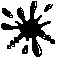 Nächste Schritte 
(= Das wirklich nächste (praktische) Handeln, das dem Abschluss einer Angelegenheit näherbringt.)Nächste Schritte 
(= Das wirklich nächste (praktische) Handeln, das dem Abschluss einer Angelegenheit näherbringt.)